ПРИЛОЖЕНИЕ   № 1 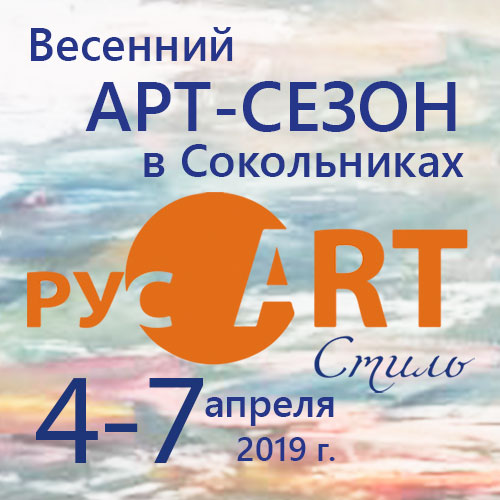 ПИСЬМO на ВВОЗ/ВЫВОЗЭкспонатов, оборудования и рекламных материалов:                                          Предоставляется в день заездав 3-х (!) экземплярах 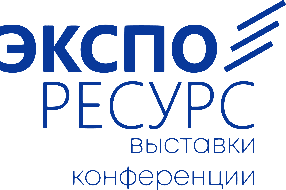 Штамп дирекции ВНИМАНИЕ! Если Вы берете с собой какую-либо мебель (столы, стулья, витрины и т.д.) или бытовые приборы,  укажите их  кол-во! Заезд автотранспорта в  период монтажа/демонтажа осуществляется: 03.04.2019  с 9.00 до 20.00 час.04.04.2019 с 9.00 до 10.30 час.Парковка автотранспорта осуществляется только в дневное время и только в специально отведенных местах.                              Название выставки: Всероссийская выставка-ярмарка авторских изделий для дома и семьи«РусАртСтиль»                              Название выставки: Всероссийская выставка-ярмарка авторских изделий для дома и семьи«РусАртСтиль»Наименование организации/экспонента или ФИО участника, КАК в ЗАЯВКЕ-ДОГОВОРЕ (НЕ название ФРИЗА!)________________________________________________________________________________Павильон: 4.1Тел.: 7 (499) 978-02-90,       8(916)130-53-22 Номер стенда:е-mail: exporesurs@yandex.ruE-mail:Web: www.expo-resurs.ruЛицо, ответственное за пожарную безопасность:____________________________Контактное лицо: Астафьева Ольга ИгоревнаМоб.тел.:________________________________№Наименование и краткое описание груза (экспонатов и оборудования)Единица измеренияКоличество   Экспонент:Подпись__________________Дата_____________________М.П.